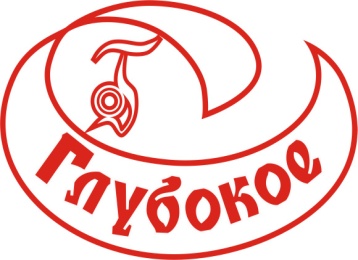 КОММЕРЧЕСКОЕ ПРЕДЛОЖЕНИЕОАО «Глубокский молочноконсервный комбинат» выражает Вам свое почтение и заинтересованность в сотрудничестве. Наше предприятие является одним из крупнейших производителей молочных продуктов как в Республике Беларусь, так и в странах СНГ, оснащено современным оборудованием по переработке и упаковке широкого ассортимента молочных консервов. ОАО «Глубокский молочноконсервный комбинат» построен и оборудован в соответствии с международными стандартами в пищевой промышленности. В основе успеха комбината лежит использование натуральных высококачественных компонентов, соответствующих европейским стандартам, уникальная система контроля качества готовой продукции на всех этапах производственного процесса, направленная на точное соблюдение утвержденных стандартов ISO 9001-2009 и ГОСТов, и, конечно же, давние традиции.Ассортиментный перечень нашего предприятия представлен следующими группами:-  молочные сгущенные консервы;-  сухие молочные консервы;-  масло;-  сыр.Важными конкурентными преимуществами ОАО «Глубокский молочноконсервный комбинат» являются:• высокое качество;• использование натурального сырья;• современное оборудование от ведущих производителей;• хорошо развитая система логистики;• четкое позиционирование на рынке.Качество продукции соответствует техническим нормативным правовым актам на молочную продукцию. Вся продукция комбината сертифицирована. Имеются сертификаты соответствия HACCP, ISO, HALAL.Продукция ОАО «Глубокский молочноконсервный комбинат» поставляется в Россию, Казахстан, Украину, США, Молдову, Ливию, Саудовскую Аравию, Туркменистан, Азербайджан, Израиль.На данный момент нас интересует установление взаимовыгодного сотрудничества с импортирующими компаниями стран бывшего СНГ.Мы надеемся, что продукция нашего комбината имеет возможность составить достойную конкуренцию товарам, представленным на Вашем рынке.Информация о производимой продукции и ценовое предложение находится в приложении.Более подробную информацию о нашем предприятии можете узнать на нашем сайте www.glmkk.by.Мы уверены, что обратившись к нам, Вы найдете долгосрочного и надежного партнера!Условия доставки: FCA, DAP, CIFУсловия оплаты: 100% предоплата.Республика Беларусь, Витебская обл., 211792, г. Глубокое, ул. Ленина, 131Генеральный директор: Дулинский Валерий Брониславовичприемная: тел/факс +375-2156 - 5-51-09.Зам. ген. директора по коммерческим вопросам: Соколовский Андрей Иванович                          тел. + 375 -2156-5-49-06.Отдел сбыта: тел. + 375-2156-5-51-32, 5-49-02.                                                         Tel/fax + 375-2156-5-51-10E-mail: mkk_2001@mail.ru               www.glmkk.byНаименование и краткая характеристика товараТехнические условияШтрих-кодКод ТН ВЭДКол-во в упаковкеСрок годностиЦена на условии FCA (доллары США) Молоко цельное сгущенное с сахаром м.д.ж. 8,5%, ж/б 380 гр.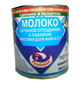 ГОСТ 316884810108007438040299100030180,70Молоко цельное сгущенное с сахаром м.д.ж. 8,5%, туба 160 гр.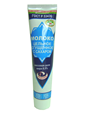 ГОСТ 316884810108003577040299100030120,40 Молоко цельное сгущенное с сахаром м.д.ж. 8,5%, пакеты «Дой-Пак» 300 гр.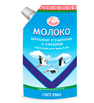 ГОСТ 316884810108003584040299100030120,60 Молоко цельное сгущенное с сахаром м.д.ж. 8,5%, пакеты «Bag-in-Box» 20 кг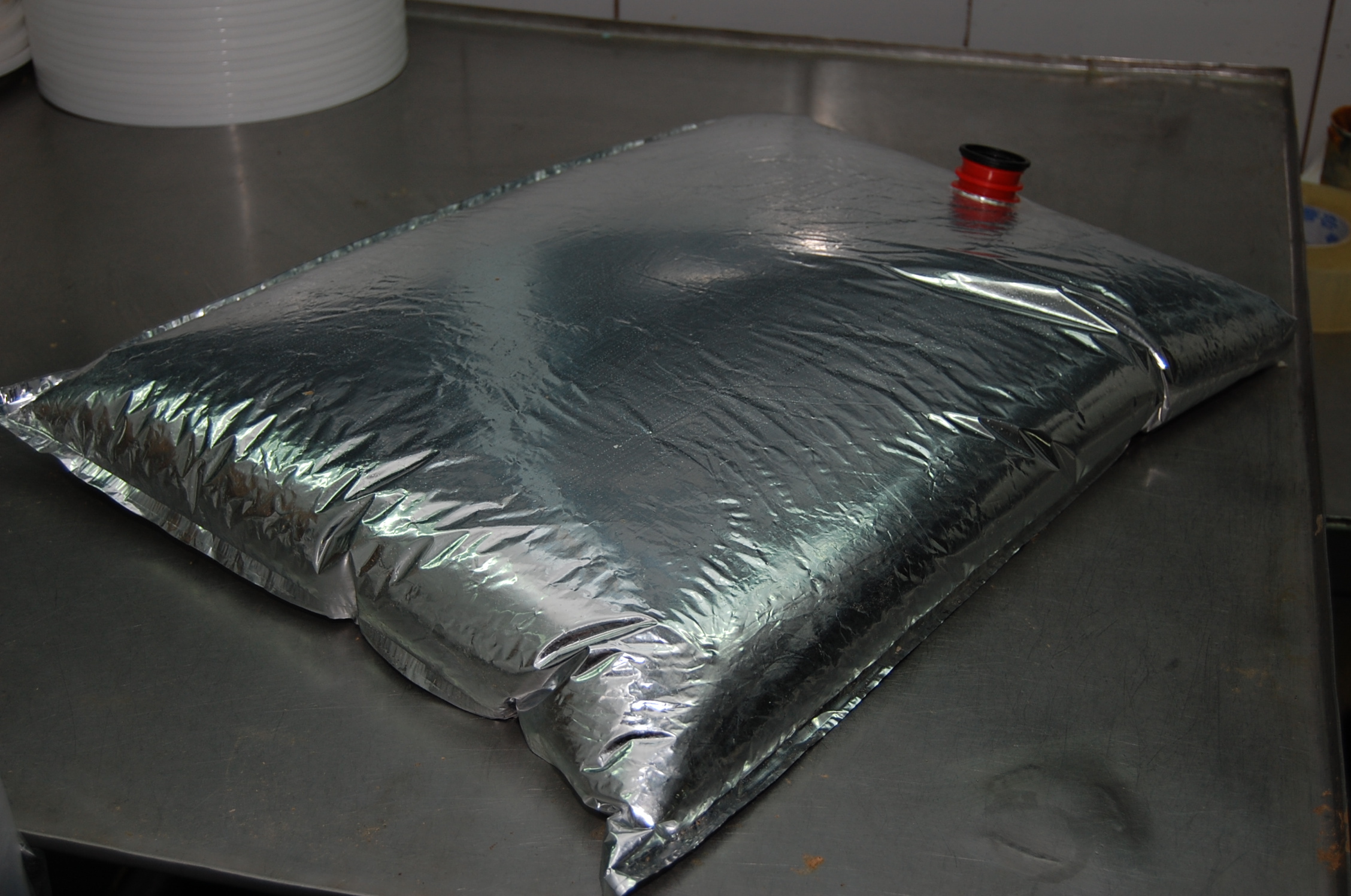 ГОСТ 3168848101080071860402991000181,50 (1 кг) Молоко сгущенное с сахаром вареное «Лакомка» м.д.ж. 8,5%, ж/б 380 гр.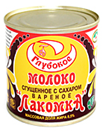 ТУ РБ 300022460.003481010800423904029910003070,75Молоко сгущенное с сахаром вареное «Лакомка» м.д.ж. 8,5%, п/э ведро 13,5 кгТУ РБ 300022460.00348101080014050402991000141,70(1 кг) Молоко сгущенное стерилизованное м.д.ж. 7,8%, ж/б 300 гр.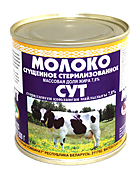 ГОСТ 19234810108004512040291100045180,44 Молоко сгущенное стерилизованное м.д.ж. 7,8%, ж/б 410 гр.ГОСТ 19234810108009012040291100048180,57 Молоко стерилизованное концентрированное м.д.ж. 8,6%, ж/б 300 гр.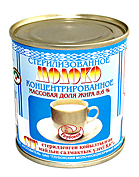 ГОСТ 19234810108007360040291300045180,46 Молоко стерилизованное концентрированное м.д.ж. 8,6%, ж/б 410 гр.ГОСТ 19234810108008466040291300048180,60 Молоко сгущенное с сахаром и цикорием м.д.ж. 7,0%, ж/б 380 гр.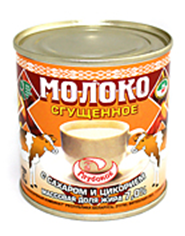 ТУ РБ 100098867.1224810108004192190190990030100,72 Молоко сгущенное с сахаром и натуральным кофе м.д.ж. 7,0%, ж/б 380 гр.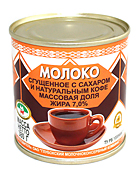 ТУ РБ 100098867.1224810108004208190190990030100,90 Молоко сгущенное с сахаром и какао м.д.ж. 7,5%, ж/б 380 гр.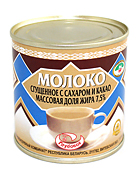 ТУ РБ 100098867.1224810108005090180690900030100,75Сгущенка на основе сыворотки с заменителем молочного жира м.д.ж. 8,5%, ж/б 380 гр.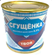 ТУ 9226-001-604310484810108009272190190990030120,39 Молоко питьевое стерилизованное м.д.ж. 3,2% в пакетах Брик-Асептик, 1 л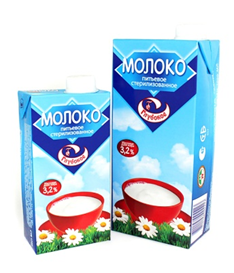 СТБ 17464810108004413040120910912120,65 Молоко питьевое стерилизованное м.д.ж. 2,5% в пакетах Брик-Асептик, 1 л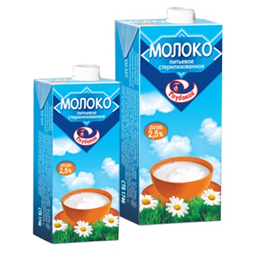 СТБ 17464810108005465040120110912120,60